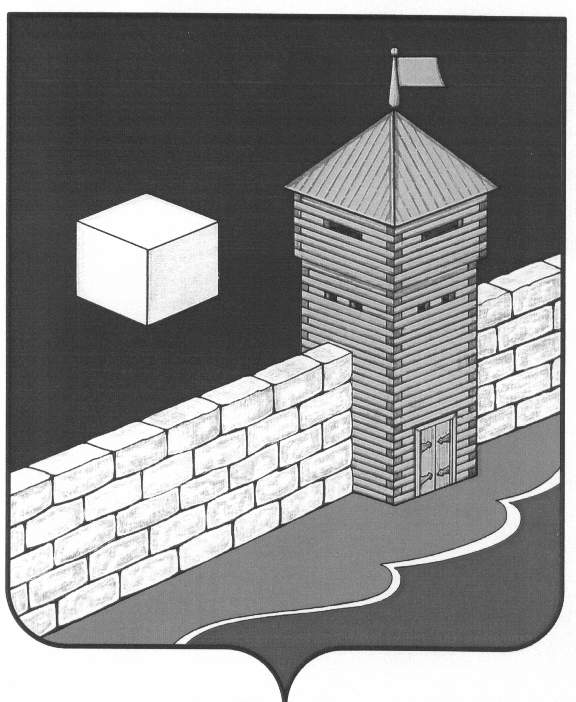 АДМИНИСТРАЦИЯ ПИСКЛОВСКОГО СЕЛЬСКОГО ПОСЕЛЕНИЯПОСТАНОВЛЕНИЕ456579 с. Писклово Еткульского района Челябинской области ул. Советская д.3ОГРН 107401636052  ИНН 7430000397  КПП 743001001«19» 04. 2016 г. № 24Об окончании отопительного сезона    В связи  с установлением положительных среднесуточных температур считать оконченным отопительный сезон 2015-2016 г.г. в учреждениях Пискловского сельского поселения с 20.04.2016 г.Глава Пискловскогосельского поселения                                                                   Н.Н. Давыдова